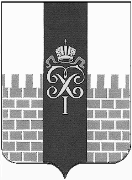 МЕСТНАЯ АДМИНИСТРАЦИЯ МУНИЦИПАЛЬНОГО ОБРАЗОВАНИЯ ГОРОД ПЕТЕРГОФ_____________________________________________________________________________________ПОСТАНОВЛЕНИЕ от 11.08.2022 г.                                                                                         № 88                           В соответствии с Бюджетным кодексом РФ, Положением о бюджетном процессе в муниципальном образовании город Петергоф,  Постановлением местной администрации МО город Петергоф от 26.09.2013 № 150 «Об утверждении Положения о Порядке разработки, реализации и оценки эффективности муниципальных программ и о Порядке разработки и реализации ведомственных целевых программ и планов по непрограммным расходам местного бюджета МО город Петергоф» местная администрация муниципального образования город Петергоф П О С Т А Н О В Л Я Е Т:Внести изменения в постановление местной администрации муниципального образования город Петергоф от 29.10.2021 № 114 «Об утверждении ведомственной целевой программы «Участие в реализации мер по профилактике дорожно-транспортного травматизма на территории муниципального образования» на 2022 год» (с изменениями от 19.07.2022) (далее-Постановление): приложение к Постановлению изложить в редакции согласно приложению к настоящему Постановлению.2. Приложения №№2,4 к ведомственной целевой программе оставить без изменений.3. Настоящее Постановление вступает в силу с даты официального опубликования.4. Контроль за исполнением настоящего Постановления оставляю за собой.Глава местной администрациимуниципального образованиягород Петергоф                                                                                  Т.С. ЕгороваПриложение                                                                                        к постановлению  местной администрации МО г. Петергоф                                                         от 11.08.2022 г. № 88                                                                                                                                                                                                                                                                                                                            Утверждено                                                                                   Глава МА МО г.Петергоф                                                      _______________/Т.С. Егорова/                                                                         «___»_______________2022 г.ВЕДОМСТВЕННАЯ ЦЕЛЕВАЯ   ПРОГРАММА «Участие в реализации мер по профилактике дорожно-транспортного травматизма на территории муниципального образования» на 2022 годНаименование вопроса местного значения, к которому относится программа:Участие в реализации мер по профилактике дорожно-транспортного травматизма на территории муниципального образования, включая размещение, содержание и ремонт искусственных неровностей на внутриквартальных проездахЦели и задачи программы:- снижение уровня дорожно-транспортного травматизма, в том числе с участием несовершеннолетних;          - воспитание у населения качеств, способствующих осознанному восприятию           окружающей дорожной обстановки, соблюдению правил дорожного движения;          - выработка у детей устойчивых навыков по выполнению требований правил дорожного           движения;          - развитие способностей и навыков, позволяющих детям ориентироваться в дорожной          обстановке;          - формирование правильной и своевременной реакции на любую дорожную ситуацию и           самостоятельного принятия адекватных решений;          - информирование населения по вопросам профилактики дорожно-транспортного           травматизма;          - реализация мероприятий, направленных на пропаганду необходимости соблюдения           правил дорожного движения в повседневной жизни;          - ведение разъяснительной работы среди несовершеннолетних, направленной на          исполнение законодательства в области соблюдения безопасности дорожного движения-  создание благоприятных условий для проживания и отдыха жителей.Заказчик программы (ответственный исполнитель):Местная администрация муниципального образования город Петергоф (административно-хозяйственный отдел, отдел городского хозяйства).4. Ожидаемые конечные результаты реализации целевой программы: 1. Организация подписки на печатное издание «Добрая дорога детства» в количестве: 240 экземпляров. Ежемесячно десять экземпляров газеты распространяются среди детей и подростков, проживающих на территории МО город Петергоф - охват детей и подростков не менее 5 000 человек;                                                                                          2. Издание евро буклета с информацией по профилактике безопасности дорожного движения для жителей муниципального образования город Петергоф в количестве: 1500 (одна тысяча пятьсот) штук;3. Участие в организации и проведении совместных мероприятиях с сотрудниками отдела пропаганды ГБДД для жителей МО город Петергоф с вручением световозвращающих элементов - 6 раз, количество участников - не менее 200 человек;4. Размещение, содержание и ремонт искусственных неровностей на внутриквартальных проездах - 94,0 погонных метра.    5. Сроки реализации ведомственной целевой программы: 1-4 квартал  2022  года.6. Перечень мероприятий ведомственной  целевой программы, ожидаемые конечные результаты реализации и необходимый объём финансирования:Приложение №1 к ведомственной целевой программеСметный расчетна организацию подписки печатного издания-газеты «Добрая дорога детства» с информацией  по безопасности  дорожного движения для жителей муниципального образования город Петергоф в 2022 годГлавный специалист административно-хозяйственного отделаместной администрации МО город Петергоф                                                    Н.И. ЗимаковаПриложение №3 к ведомственной целевой программеСметный расчетна размещение, содержание и ремонт искусственных неровностей на внутриквартальных проездах   Главный специалист отдела городского хозяйстваместной администрации МО город Петергоф                                                    Сугаева Ф.Л.О внесении изменений в постановление местной администрации муниципального образования город Петергоф от 29.10.2021 №114 «Об    утверждении   ведомственной целевой программы «Участие в реализации мер   по   профилактике дорожно- транспортного    травматизма    на     территории  муниципального   образования» на 2022 год» (с изменениями от 19.07.2022)№ п/пНаименование мероприятияОжидаемые конечные результатыОжидаемые конечные результатыСрок исполнениямероприятияНеобходимый  объем финансирования (тыс.руб.)№ п/пНаименование мероприятияЕдинца измеренияКоличествоСрок исполнениямероприятияНеобходимый  объем финансирования (тыс.руб.)1Подписка на газету «Добрая дорога детства»экз.чел.24050002-4 квартал17,82Издание евробуклета с информацией по профилактике безопасности движенияштук15003 квартал21,03Размещение, содержание и ремонт искусственных неровностей на внутридворовых проездахпог.м94,01 - 4 квартал276,04Изготовление световозвращающих элементов в рамках участия в совместных мероприятиях с ГИБДД шт.чел.62001 - 4 квартал16,5Итого:331,3№ п./п.Наименование услугКоличествоЕдиницы измеренияЦена за ед., руб.Общая стоимость за полугодие,руб.1Подписка на газету «Добрая дорога детства»  на 2-е полугодие 2022 года120 экз.63,30     7 596,002.Подписка на газету «Добрая дорога детства»  на 1-е полугодие 2023 года120экз.85,00      10 200,00                          ИТОГО:                                                                                                17 796,00                        ИТОГО:                                                                                                17 796,00                        ИТОГО:                                                                                                17 796,00                        ИТОГО:                                                                                                17 796,00                        ИТОГО:                                                                                                17 796,00                        ИТОГО:                                                                                                17 796,00№ п/пНаименование работСтоимость единицы, руб., в т.ч. НДС 20%Единица изм. Количество Стоимость, руб., в т.ч. НДС 20%1234561. Размещение новых искусственных неровностей по адресам: г. Петергоф, - Красных Курсантов, д.69 лит. А - 3 шт.; - ул. Юты Бондаровской,19 к.3 - 1 шт.; - Бульвар Разведчика, д.10 к.2 - 1 шт.; - ул. Чичеринская, д.2 - 1 шт.; - ул.Озерковая, д.41 - 1 шт.; - ул. Парковая, д.14 - 3 шт.; - ул.Озерковая, д.45 - 1шт.; - ул. Чебышевская, 4 к.3 - 1 шт.1. Размещение новых искусственных неровностей по адресам: г. Петергоф, - Красных Курсантов, д.69 лит. А - 3 шт.; - ул. Юты Бондаровской,19 к.3 - 1 шт.; - Бульвар Разведчика, д.10 к.2 - 1 шт.; - ул. Чичеринская, д.2 - 1 шт.; - ул.Озерковая, д.41 - 1 шт.; - ул. Парковая, д.14 - 3 шт.; - ул.Озерковая, д.45 - 1шт.; - ул. Чебышевская, 4 к.3 - 1 шт.1. Размещение новых искусственных неровностей по адресам: г. Петергоф, - Красных Курсантов, д.69 лит. А - 3 шт.; - ул. Юты Бондаровской,19 к.3 - 1 шт.; - Бульвар Разведчика, д.10 к.2 - 1 шт.; - ул. Чичеринская, д.2 - 1 шт.; - ул.Озерковая, д.41 - 1 шт.; - ул. Парковая, д.14 - 3 шт.; - ул.Озерковая, д.45 - 1шт.; - ул. Чебышевская, 4 к.3 - 1 шт.1. Размещение новых искусственных неровностей по адресам: г. Петергоф, - Красных Курсантов, д.69 лит. А - 3 шт.; - ул. Юты Бондаровской,19 к.3 - 1 шт.; - Бульвар Разведчика, д.10 к.2 - 1 шт.; - ул. Чичеринская, д.2 - 1 шт.; - ул.Озерковая, д.41 - 1 шт.; - ул. Парковая, д.14 - 3 шт.; - ул.Озерковая, д.45 - 1шт.; - ул. Чебышевская, 4 к.3 - 1 шт.1. Размещение новых искусственных неровностей по адресам: г. Петергоф, - Красных Курсантов, д.69 лит. А - 3 шт.; - ул. Юты Бондаровской,19 к.3 - 1 шт.; - Бульвар Разведчика, д.10 к.2 - 1 шт.; - ул. Чичеринская, д.2 - 1 шт.; - ул.Озерковая, д.41 - 1 шт.; - ул. Парковая, д.14 - 3 шт.; - ул.Озерковая, д.45 - 1шт.; - ул. Чебышевская, 4 к.3 - 1 шт.1. Размещение новых искусственных неровностей по адресам: г. Петергоф, - Красных Курсантов, д.69 лит. А - 3 шт.; - ул. Юты Бондаровской,19 к.3 - 1 шт.; - Бульвар Разведчика, д.10 к.2 - 1 шт.; - ул. Чичеринская, д.2 - 1 шт.; - ул.Озерковая, д.41 - 1 шт.; - ул. Парковая, д.14 - 3 шт.; - ул.Озерковая, д.45 - 1шт.; - ул. Чебышевская, 4 к.3 - 1 шт.     1.1Средний сегмент, включая крепеж.2 300,00пог. м 51,0117 300,001.2.Концевой сегмент, включая крепеж.2 700,00пог. м 6,016 200,001.3.Работы по размещению новых искусственных неровностей700,00пог. м 57,039 900,00Итого:Итого:Итого:Итого:Итого:173 400,002. Ремонт ранее установленных искусственных неровностей на внутриквартальных проездах2. Ремонт ранее установленных искусственных неровностей на внутриквартальных проездах2. Ремонт ранее установленных искусственных неровностей на внутриквартальных проездах2. Ремонт ранее установленных искусственных неровностей на внутриквартальных проездах2. Ремонт ранее установленных искусственных неровностей на внутриквартальных проездах2. Ремонт ранее установленных искусственных неровностей на внутриквартальных проездах 2.1.Средний сегмент, включая крепеж2 300,00пог. м 31,071 300,00 2.2.Концевой сегмент, включая крепеж2 700,00пог. м 2,56 750,002.3.Работы по ремонту ранее установленных искусственных неровностей 700,00пог. м 33,523 450,002.4.Монтаж б/у элементов, включая крепеж700,00пог. м3,52 450,00Итого:Итого:Итого:Итого:Итого:103 950,00ВСЕГО:ВСЕГО:ВСЕГО:ВСЕГО:ВСЕГО:277 350,00Коэффициент сниженияКоэффициент сниженияКоэффициент сниженияКоэффициент сниженияКоэффициент снижения0,995Всего с учетом коэффициента сниженияВсего с учетом коэффициента сниженияВсего с учетом коэффициента сниженияВсего с учетом коэффициента сниженияВсего с учетом коэффициента снижения275 963,25